Кейс по компетенции «ЛАБОРАТОРНЫЙ ХИМИЧЕСКИЙ АНАЛИЗ»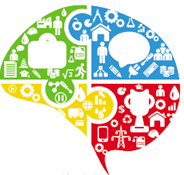 Углехимическая лаборатория участка технологического контроля АО «Ургалуголь» находится на территории ОФ «Чегдомын». В лаборатории определяются основные качественные показатели добываемого, перемещаемого, обогащаемого и отгружаемого  угля, такие как: -зольность - муфельные печи Carbolite AAF 11/7, термогравиметрические анализаторы prepASH 340/212, термогравиметрический анализатор TGA -701;- влага – сушильные шкафы Snol 58/350, влагомер Sartorius MA-150, MA-160;- выход летучих веществ – муфельная печь Carbolite VMF 10/6; - теплота сгорания – автоматический калориметр  LECO AC-500;- сера – анализатор серы LECO SC832.Все испытания выполняются на основании ГОСТ, отбор проб осуществляется согласно ГОСТ и утвержденного регламента.  Объект контроля качества ОУ-22 находится на расстоянии 7,5 км от действующей лаборатории. Отобранные пробы с помощью автотранспорта  доставляются в помещение пробоподготовки ( территория ОФ «Чегдомын») где проходят стадию дробления, сокращения. После пробы передаются в УХЛ для определения показателей качества. Время от отбора до получения результатов  достигает 5-7 часов.Проблема: Длительный период времени от момента отбора проб угольной продукции до получения результатов показателей качества, влечет за собой риск выпуска и отгрузки товарной продукции несоответствующего качества.Задача: Разработать комплекс мер по оперативному контролю качества угля.КРИТЕРИИ    Экспертная комиссия  оценивает решения участников  по каждому критерию, который в свою очередь имеет вес (указан в скобках напротив критерия):- Технология и методика (10 баллов) – применимость в условиях кейса и поставленной задачи, оценка технологической эффективности и эффекта от внедрения, обоснованность и рациональность предлагаемых решений и оценка рисков; - Экономика (10 баллов) – оценка экономической эффективности и эффекта от предлагаемых решений, оценка рисков и экономическое обоснование, определение источников финансирования;   - Оригинальность и новизна решения (инновационность) (5 баллов) – использование в решении новых технологий, наличие идей, расширяющих привычную точку зрения на проблему, применимость и актуальность предложенной идеи/инновации в условиях задания;- Презентация и выступление (2 балла) – использование метода бережливого производства – визуализация,  навыки публичного       выступления, качество доклада;- Ответы на вопросы экспертов (3 балла)– грамотность ответов на вопросы экспертов, умение высказывать и аргументировать свои суждения, свободное владение профессиональной терминологией.